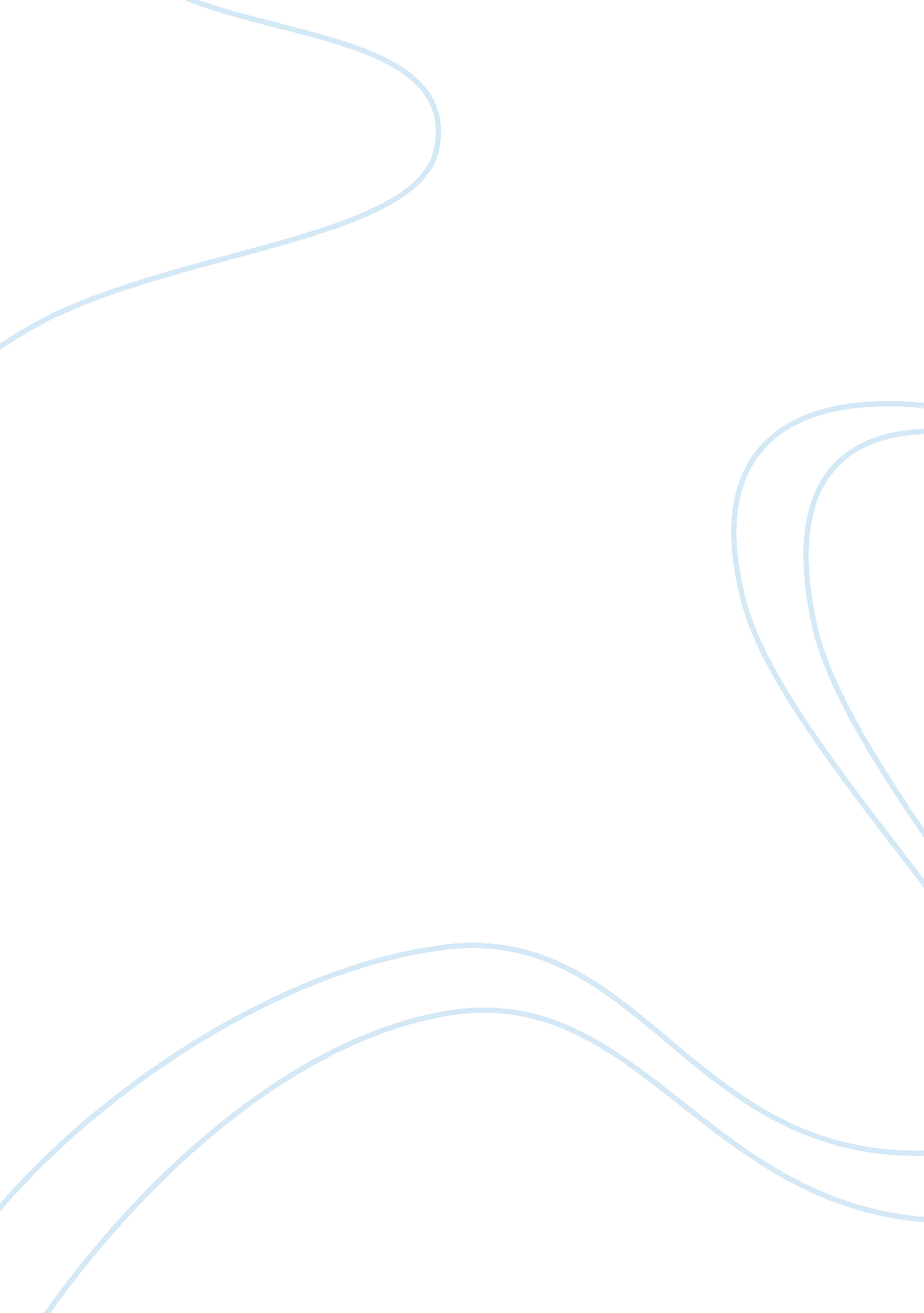 SummaryEducation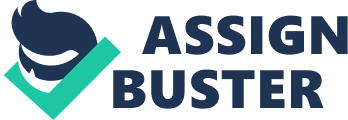 Summary of the article “ Socotra: paradise quickly becoming lost” of the of the The article reveals the story about one of the most wonderful places on the world, with untouchable by mankind beauty and diversity of flora and fauna. Socotra archipelago, which is located south of Yemen, is currently greatly endangered. Researches who work on conservation claim that there is an existent tendency of regeneration to decline due to several reasons, among which climate change, grazing etc. These dangers have not been present until 1999, when first communication facilities were built, resulting in the increase of immigration flow from Yemen, expansion of industrial buildings and ignorance of pure natural resources. UN conservation plan was implemented in order to prevent the destruction of Socotra; according to the plan, most of the territory is designated as national park, which can not be artificially developed in any way; though practical steps towards livestock restrictions have not been yet realized. Other proposals include the development of eco-tourism, but, because of severe political turmoil in Yemen, the number of tourists is tremendously low. International organizations and communities should consider implementing strategies in order to preserve this land. 
References 
Al Jabry, S. A. (2014, May 1). Socotra: paradise quickly becoming lost. . Retrieved May 1, 2014, from http://www. thenational. ae/world/socotra-paradise-quickly-becoming-lost#full#ixzz30SZeGxg5 